NAŘÍZENÍ JIHOČESKÉHO KRAJEze dne 4. 5. 2022o vyhlášení přírodní památky Rybník Růže a o stanovení jejích bližších ochranných podmínekRada Jihočeského kraje vydává dne 4. 5. 2022 podle § 36 a § 77a odst. 2 zákona č. 114/1992 Sb., o ochraně přírody a krajiny, ve znění pozdějších předpisů, dále podle § 7 a § 59 odst. 1 písm. k) zákona č. 129/2000 Sb., o krajích, ve znění pozdějších předpisů, toto nařízení.Článek 1Vymezení přírodní památkyTímto nařízením se zřizuje přírodní památka Rybník Růže a stanovují se omezení ve využití jejího území.Přírodní památka se nachází ve správním obvodu obce s rozšířenou působností Jindřichův Hradec, v obvodu územní působnosti obce Číměř. Přírodní památka zahrnuje část katastrálního území Dobrá Voda u Číměře.Hranice přírodní památky se stanoví uzavřeným geometrickým obrazcem s přímými stranami, jehož vrcholy jsou určeny souřadnicemi v systému jednotné trigonometrické sítě katastrální (dále jen „S-JTSK“). Seznam souřadnic v souřadnicovém systému S-JTSK jednotlivých vrcholů geometrického obrazce, jak jdou v obrazci za sebou, je uveden v příloze č. 1 k tomuto nařízení.Ochranné pásmo přírodní památky Rybník Růže se nezřizuje.Grafické znázornění území nově vymezené přírodní památky Rybník Růže je zakresleno do katastrální mapy, která je přílohou č. 2 tohoto nařízení.Článek 2Soustava NATURA 2000Území přírodní památky Rybník Růže bylo zařazeno nařízením vlády č. 318/2013 Sb., kterým se stanoví národní seznam evropsky významných lokalit, ve znění pozdějších předpisů, mezi evropsky významné lokality (dále jen „EVL“) a tvoří EVL s názvem „Rybník Růže“, kód lokality CZ0310008.Článek 3Předmět ochranyPřírodní památka je zřízena pro ochranu populace silně ohroženého leknínu bělostného. Obecně jsou zde předmětem ochrany typičtí zástupci druhů rostlin a živočichů vázané na extenzivně využívané mezotrofní rybníky.Článek 4Bližší ochranné podmínkyJen se souhlasem příslušného orgánu ochrany přírody lze na území přírodní památky:a) povolovat změny druhu pozemků nebo způsobů jejich využití, povolovat a provádět změny vodního režimu pozemků;b) zřizovat skládky jakýchkoli materiálů, s výjimkou krátkodobého uložení dřevní hmoty na lesních pozemcích;c) hnojit pozemky anebo používat chemické prostředky;d) vysazovat nebo vysévat rostliny anebo vypouštět živočichy;e) zřizovat přikrmovací zařízení nebo slaniska;f) přikrmovat ryby;g) provádět letnění nebo zimování rybníků;h) zasahovat do litorálních porostů, provádět úpravy dna a břehů včetně odbahňování;i) schvalovat zarybňovací plány;j) chovat ryby nebo vodní drůbež;k) manipulovat s výškou vodní hladiny kromě stavů vyžadujících okamžitý zásah (povodňové stavy a mimořádné situace dle manipulačního řádu);l) vjíždět vozidly na území přírodní památky; souhlas se nevyžaduje u vozidel základních a ostatních složek integrovaného záchranného systému, věcně a místně příslušných správních orgánů, správců vodních toků při provádění správy vodních toků, vozidel potřebných pro zajištění hospodaření na pozemcích a péči o ně a vozidel provozovatele regionální dráhy a dopravce na této dráze při provozování dráhy nebo odstraňování následků mimořádných událostí.Výše uvedené souhlasy se nevyžadují, pokud tyto činnosti vykonává přímo příslušný orgán ochrany přírody nebo jsou příslušným orgánem ochrany přírody požadovány v rámci realizace schváleného plánu péče nebo v rámci opatření ke zlepšení stavu prostředí přírodní památky.Článek 5Obecná ustanoveníPorušení povinnosti stanovené tímto nařízením lze postihnout jako přestupek.Článek 6ÚčinnostToto nařízení nabývá účinnosti patnáctým dnem následujícím po dni vyhlášení ve Sbírce právních předpisů územních samosprávných celků a některých správních úřadů.      Mgr. František Talíř v. r.	           MUDr. Martin Kuba v. r.	  1. náměstek hejtmana	     hejtmanPříloha č. 1 k nařízení Jihočeského kraje ze dne 4. 5. 2022: seznam souřadnic v souřadnicovém systému S-JTSK jednotlivých vrcholů geometrického obrazce, kterými jsou stanoveny hranice přírodní památky Rybník Růže.Příloha č. 2 k nařízení Jihočeského kraje ze dne 4. 5. 2022: vymezení přírodní památky Rybník Růže na podkladu katastrální mapy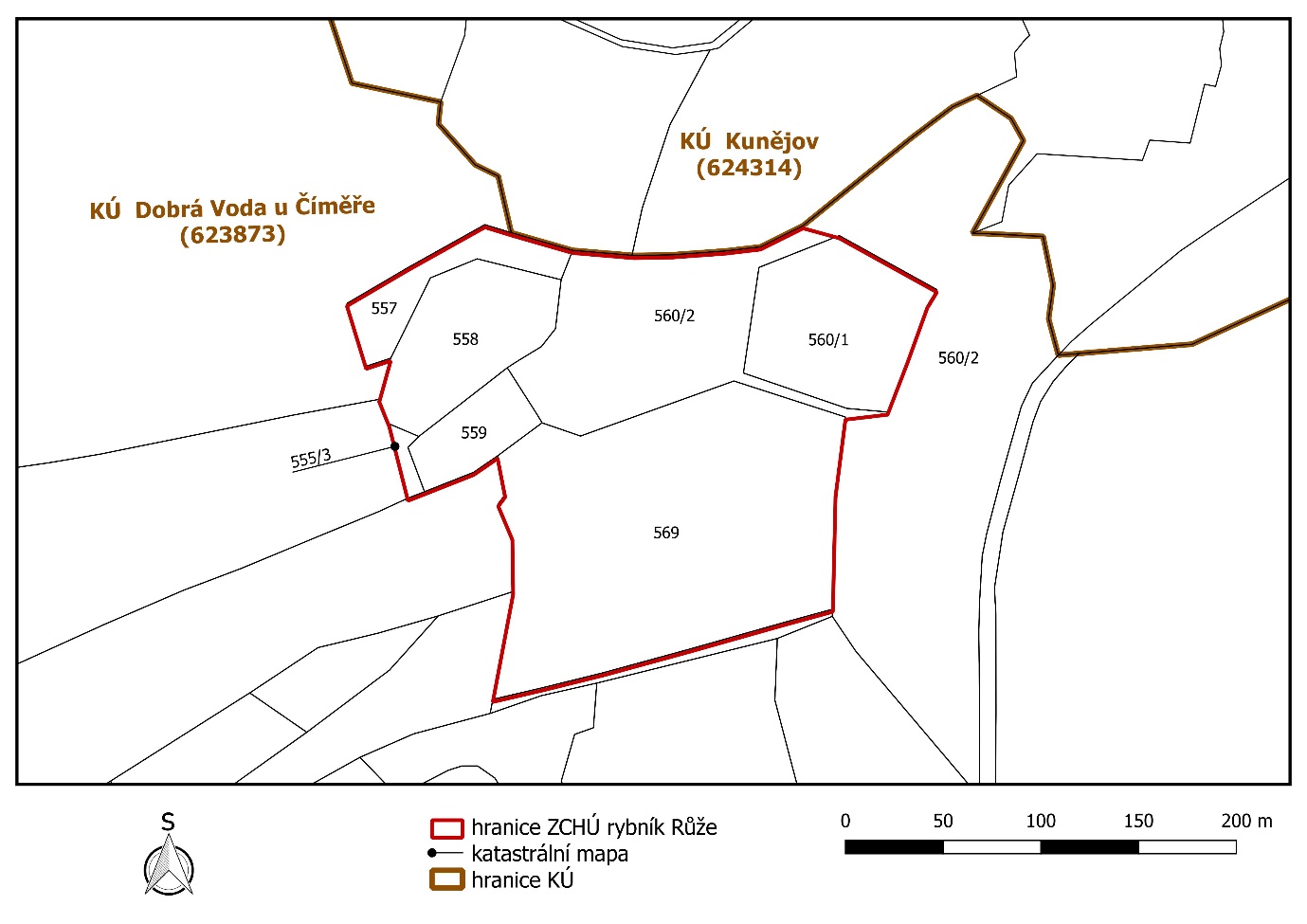 číslo bodusouřadnice – Y [m] souřadnice – X [m]pořadí bodu v obrazcizdroj souřadnic1708 084,621 161 552,071výpočet2708 094,201 161 514,082výpočet3708 096,171 161 509,323výpočet4708 099,301 161 501,504výpočet5708 093,461 161 480,465výpočet6708 106,001 161 484,566výpočet7708 115,861 161 452,427výpočet8708 084,551 161 434,048výpočet9708 045,281 161 412,109výpočet10708 031,751 161 416,2610výpočet11708 000,371 161 425,2811výpočet12707 970,001 161 427,8212výpočet13707 968,861 161 427,9113výpočet14707 949,511 161 427,5714výpočet15707 922,121 161 425,5915výpočet16707 904,251 161 423,4916výpočet17707 882,471 161 412,6417výpočet18707 863,931 161 417,7318výpočet19707 813,991 161 445,3519výpočet20707 818,921 161 453,4120výpočet21707 829,021 161 481,4021výpočet22707 839,261 161 508,0222výpočet23707 860,801 161 510,5723výpočet24707 865,871 161 550,0224výpočet25707 867,101 161 603,3525výpočet26707 867,291 161 608,8726výpočet27707 892,601 161 615,7827výpočet28707 940,071 161 629,2028výpočet29707 984,521 161 641,3629výpočet30708 014,661 161 648,8330výpočet31708 041,211 161 655,0231výpočet32708 040,091 161 649,1232výpočet33708 030,801 161 599,8833výpočet34708 031,211 161 572,0434výpočet35708 038,441 161 554,8935výpočet36708 034,901 161 550,2136výpočet37708 038,771 161 530,4237výpočet38708 051,031 161 538,8438výpočet39708 076,161 161 548,7739výpočet